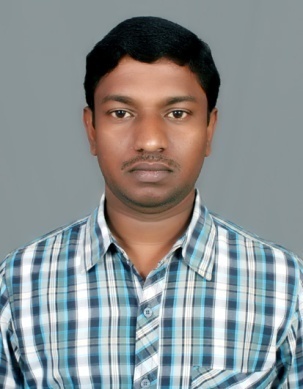 Kumaravel ShanmugamLecturerDepartment of Leather EngineeringEthiopian Institute of Textile and Fashion Technology (EiTEX)Bahir Dar University, Bahir Dar/ EthiopiaMobile Phone:  India No: +91 9566837124 Ethiopia No: +251 984929078 Email ID:kumaravel22776@gmail.comcollagenproducts@gmail.comkumar22776@yahoo.co.inCURRICULUM VITAEObjective: Interested to work in a Challenging, Learning, Teaching and Project work in Leather and Footwear atmosphere, which should give me an opportunity to deliver the best out of me. My greatest asset is my sincerity, honesty, with good integrity, which keeps me going. Educational qualification: Master of Technology in Footwear Science and Engineering (M.Tech) from Alagappa College of Technology - Anna University – CLRI at Chennai in India during the year (July 2004-May 2006). Bachelor of Technology in Leather Technology (B.Tech) from Priyadarshini Engineering College Vaniyambadi - University of Madras in India during the year (April 1995-May 1999). Higher secondary course general education from Government Muslim higher secondary school at Vellore in India during the year (March 1995). Matriculation examination X-standard from Bharat Matriculation School at Vellore in India during the year (April 1993). Experiences: Working for Collagen products as a Buying & Sourcing of Leather and Leather Products at Ranipet in India. (Duration: January 2015 to till). Worked for Happy Feet India Pvt Ltd as a quality inspector for “BIANCO Footwear” the Denmark brand operations at Kanpur, Agra, Ranipet in India. (Duration: May 2012 to November 2014). Worked for Astormueller Shoes India Pvt.Ltd as a quality incharge for “BUGATTI Shoes” the European brand at Bangalore in India. (Duration: November 2010 to January 2012). Worked for KAR–Group as a production incharge at Ambur in India. (Duration: Jun 2006 to July 2009). Worked as a production incharge in Shri Ram enterprises for their manufacturing of Goat & Sheep Leather (Wet-End) at Chennai in India. (Duration: October 2001 to May 2004). Worked as a production incharge in Nafisa Overseas for their manufacturing of Goat & Sheep leather (Raw-Dyed crust) at Vaniyambadi in India. (Duration: May1999 to July 2001). Training: Full shoe in PA-Footwear Pvt, Ltd (EOU), Chembulivarm, Chennai (Duration: May 2005 to July 2005). Worked as a trainee in cutting, stitching, assembly, packing, rubber bottom, sock liner, safety, shape, lab, audit, management regulations and NOS - LEAN shoe manufacturing in Lotus Footwear Enterprises Ltd, Mangal, Cheyyar (Duration: October 2009 to November 2009). Project Involved: “A novel approach for sole bonding technique in full shoe manufacturing using microwave heat activation” in SDDC – CLRI (Guided by Dr.B.N.Das, Dr.Rajaraman, Mr.Mohan & Pooreneswari). “Investigation the Bond failure and sole opening in full shoe manufacturing process” in PA-Footwear full shoe unit (Guided by GM. S.K.Sarkar). “Full chrome ideal softy upper” in Priyadarshini Engineering College Vaniyambadi (Guided by Dr. R. Selvarangan). Platform Presentation: Presented a paper on “A novel approach for sole bonding technique using domestic microwave oven” in 40 th LERIG (GRIP) Global Repositioning of Indian Leather Products held at CLRI on 28 January 2006 at Chennai. Presented a paper on “A novel approach for sole bonding technique in full shoe manufacture using microwave heat activation” in (Foundation Day) Innovations in Leather Science & Technology held at CLRI on 24 April 2006 at Chennai. Call for Papers: Call for a paper under the theme Process – Technology “A novel approach for sole bonding technique in full shoe manufacture using microwave heat activation” in CALZATECNIA XXVIII International congress on technology for the footwear industry Imagining, Creating and Offering products at faster rate held at Leon, Guanajuato, Mexico on 18 August 2006 (Oral Paper Presentations is given by Dr.B.N.Das at Mexico). My tasks: Main responsibility is to perform all level of activity and works requested per customer under the strict framework of integrity and in respect of customer quality guidelines and policies. Ensure that tech packages received include all the necessary information required to facilitate product development. Ensure all products are developed in accordance with designs and specifications requirements as detailed by headquarters while maintaining an emphasis on performance. Support the development teams in developing a defined range of products and coordinate with engineers for best in breed product. Check related client SOP, orders, shipment date, test required, packing instruction, client assortment, inspection reports formats as well as conformity sample and any client comment or technical data before to go on site. Ensure all products meet the specific technical requirements detailed by client through inspection and testing of raw materials. Maintain acceptable quality level of incoming raw materials from suppliers and coordinate with client when changes necessary and all products are routinely evaluated. Evaluate the factory workforces, suppliers, machinery’s required, production methods and quality standards. Conduct audit on all machinery’s to provide safe environment for the workforce and products by maintenance team. Monitor the manufactured products and ensured that it is corresponds with CFM and other specifications and assess product quality and issue reports according to client guidelines. Assist client to produce best quality shoes “Right the first Time” according to CFM specifications during production by process control in cutting, preparation, stitching, montage, finishing, packing and box check. Coordinate with production teams to complete the given target to achieve on time delivery by just in time (Continuous flow, Quick change over, Takt-Time, OCT, Heijunka). Coordinate with quality teams to produce best quality products by error-proofing and standard work. Ensure all quality control procedures are being followed to maintain process and product quality. Coordinate directly to the inspection organization with client staff under the supervision of management to complete and manage all reporting aspects in-process, specific issues, comments finding during audit. Organize any relevant actions to perform re-work, re-control, re-inspection and rejection to the final products and communicate with client to secure our activity as well as our integrity. Explain to the factory representative of the inspection results and comments after inspections are completion (Accepted, Rework, Rejection, Replacement, Short-Shipment, Partial shipment). Conduct meeting and discussions relating to the production, quality, rework, packing, assortment, final inspection and shipment. Metrics are maintain clear, accurate and timely records on new development, materials specification, production, 1stquality shoes, 2nd quality shoes and process control to all customers. Responsible for maintaining a good working relationship with all customer and shoe factory (Including top management, owners, team members, team leaders, group leader). Capable of learning and executing on day-to-day basis very rigorous processes and procedures. Reference: Dr. B. Madhan Senior Scientist, CSIR-Central Leather Research Institute,Adyar Chennai, India. Dr.Sundarapandiyan Scientist, CSIR-Central Leather Research Institute, Kanpur, U.P, India. Mr.Md Sadiq Chief Scientist, Shoe & Product Design Centre (SPDC) CLRI, Adyar, Chennai - 600 020 Email:mdsadiq@clri.res.in, Ph: +91-44-24420589, Contact Address: No-5/277 BharathiNagar Sipcot, Ranipet Industrial Estate Tamil Nadu – 632403 India.Personal informationName: S.Kumaravel Father name: M.Shanmugam Mother name: S.Lalitha Date of Birth: 22 July 1976 Age: 40 Sex: Male Blood group: O+ve Marital status: Unmarried Language know: Tamil, English Education: Post-Graduate My country: India State: Tamil Nadu District: Vellore Mobile No: +919566837124 Email ID: kumaravel22776@gmail.com IT-PAN No: AWZPK9670R Aadhar No: 364229362437 Passport No: N6819244 Passport issued on: 15.02.2016 Passport expiry on: 14.02.2026 Declaration: I declare that all the above hereby information given to you is true to best of my knowledge and belief, thank you. (S.Kumaravel)